PENGARUH MOTIVASI TERHADAP KINERJA PEGAWAI PADA DINAS PENDIDIKAN PROVINSI KEPULAUAN BANGKA BELITUNG
Diajukan untuk memenuhi syarat dalam menempuh ujian sidang sarjana program Strata Satu (S1) pada Jurusan Ilmu Administrasi Negara
Oleh:
Susi Safitri
132010027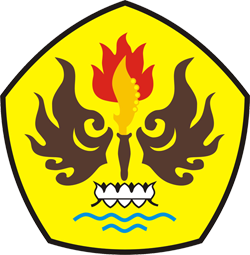 ILMU ADMINISTRASI NEGARA 
FAKULTAS ILMU SOSIAL DAN ILMU POLITIK 
UNIVERSITAS PASUNDAN  BANDUNG
2017